ALLA  CLASSE  ______________________         SEZ.                _______________Indirizzo: 	Indirizzo: 										StudenteSOLO PER STUDENTI ESTERNI:Documenti da allegare al momento della conferma dell’iscrizione, si effettuerà la compilazione del modulo di domanda al quale si allegheranno i seguenti documentiCertificazione di vaccinazioneDocumenti che attestano la frequenza delle scuole precedentiDocumenti d’Identità Studente e GenitoriFototessera dello Studente				Firma: …………………………………………….DA COPILARE A CURA DELLA SEGRETERIA:DATA COMPILAZIONE MODULO:                                   ORARIO COMPILAZIONE MODULO: FIRMA ADDETTO SEGRETERIA:                                                           FIRMA RICHIEDENTE: LA PRESENTE VIENE CONSEGNATA IN COPIA ANCHE AL RICHIEDENTE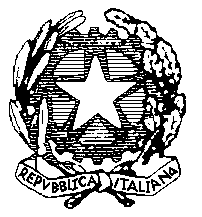 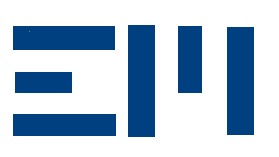 IIS “Ettore Majorana”Via A. De Gasperi, 6   -   20811  Cesano  Maderno  (MB)Mod 03D/PQ09Rev 9 del  03/08/2019Pag 1/1VALUTAZIONE  D’ISCRIZIONE STUDENTI INTERNI/ESTERNIVALUTAZIONE  D’ISCRIZIONE STUDENTI INTERNI/ESTERNIVALUTAZIONE  D’ISCRIZIONE STUDENTI INTERNI/ESTERNIVALUTAZIONE  D’ISCRIZIONE STUDENTI INTERNI/ESTERNIITI – ELETTRONICA E ELETTROTECNICAITI – INFORMATICA e TELECOMUNICAZIONI◻ Articolazione ELETTRONICA	◻ Articolazione INFORMATICA	 ◻ Articolazione ELETTROTECNICA◻ Articolazione TELECOMUNICAZIONI◻ LICEO SCIENTIFICO opzione SCIENZE APPLICATE◻ LICEO ARTISTICO ad indirizzo GRAFICO	◻ LICEO ARTISTICO ad indirizzo SCENOGRAFIA	COGNOMENOMENOMENato a 	     ililCodice Fiscale    Codice Fiscale    Codice Fiscale    🢖  è cittadino  ☐  ITALIANO   ☐ altro (indicare quale)🢖  è cittadino  ☐  ITALIANO   ☐ altro (indicare quale)Alunno con disabilità                                                                                                                    SI/NOAlunno con DSA                                                                                                                            SI/NOAlunno con disabilità, non autonomo che necessita di assistenza di base                                        SI/NOAlunno con disabilità                                                                                                                    SI/NOAlunno con DSA                                                                                                                            SI/NOAlunno con disabilità, non autonomo che necessita di assistenza di base                                        SI/NOAlunno con disabilità                                                                                                                    SI/NOAlunno con DSA                                                                                                                            SI/NOAlunno con disabilità, non autonomo che necessita di assistenza di base                                        SI/NOresidente acapcomunevia/piazza/vialetelefono 1Specificare se telefono abitazione – cellulare madre   - cellulare padre o altro.telefono 2Specificare se telefono abitazione – cellulare madre   - cellulare padre o altro.telefono 3Specificare se telefono abitazione – cellulare madre   - cellulare padre o altro.e-mail 	Specificare se telefono abitazione – cellulare madre   - cellulare padre o altro.Classe frequentata a.s. corrente:    Istituto di provenienzaData di arrivo in Italia (se studente straniero)Scuola AA.SS. precedenti (se frequenza tra Italia e Stati Esteri)
